Publicado en Santander el 07/12/2014 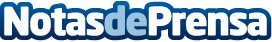 El Gobierno invierte 2,5 millones en el desarrollo de 19 iniciativas singulares de empleo que darán trabajo a 275 desempleadosLos proyectos, enmarcados en  Besaya Green Network,  se desarrollarán en once ayuntamientos que aportan un millón de euros adicional, lo que eleva la inversión a 3,5 millones.Datos de contacto:Nota de prensa publicada en: https://www.notasdeprensa.es/el-gobierno-invierte-25-millones-en-el_1 Categorias: Cantabria http://www.notasdeprensa.es